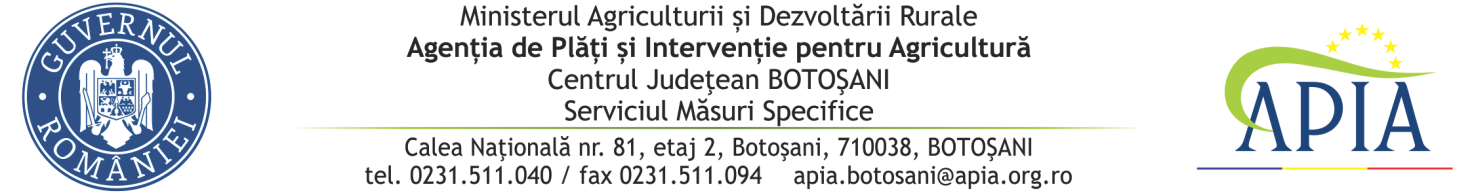 05.07.2021COMUNICAT DE PRESĂAPIA primește cereri de solicitare a ajutorului de stat pentru susținerea activității crescătorilor din sectorul bovin, în anul 2021, în contextul crizei economice generate de pandemia COVID-19Agenția de Plăți și Intervenție pentru Agricultură (APIA) Centrul Județean Botoșani informează potențialii beneficiari că până la data de 09 august 2021 inclusiv, primește cereri de solicitare a ajutorului de stat pentru susținerea activității crescătorilor din sectorul bovin, în anul 2021, în contextul crizei economice generate de pandemia COVID-19, în conformitate cu OUG 58/2021,  publicată în Monitorul Oficial nr. 632/28.06.2021.Schema de ajutor de stat în sectorul bovin se aplică pe întreg teritoriul României în anul 2021.Beneficiari sunt crescătorii care dețin animale din speciile bovine (taurine și bubaline), respectiv, persoane fizice, persoane juridice, întreprinderi individuale, întreprinderi familiale, persoane fizice autorizate, care au în posesie permanentă animale înscrise în RNE, în calitate de proprietar de animale și/sau proprietar de exploatație.Cererea de solicitare a ajutorului de stat și documentele justificative pot fi depuse la Centrele APIA județene/locale unde au fost depuse cererile unice de plată sau transmise prin fax, poștă sau în format electronic ca document scanat, prin e-mail, cu condiția asumării prin semnătură de către reprezentantul legal al beneficiarului pe fiecare pagină a documentului transmis. Fermierii arondați centrului local Flămânzi precum și cei din comuna Avrămeni vor depune cererile la centrul județean Botoșani.În situația în care beneficiarii dețin mai multe exploatații de bovine cu coduri ANSVSA situate pe raza mai multor unități administrativ-teritoriale din județe diferite, aceștia depun o singură cerere la Centrul APIA județean/local/al Municipiului București pe raza căruia au sediul social sau își au domiciliul, după caz.Plafonul total alocat este de 225.537.713,79 lei, repartizat astfel:a) 182.708.014,97 lei pentru efectivele de bovine cu vârsta de minimum 16 luni la data de 31 ianuarie 2021, la care se pot adăuga efectivele de bovine cu vârsta de minimum 7 luni la data de 31 ianuarie 2021;b) 42.829.698,82 lei pentru cantitatea de lapte valorificată în luna ianuarie 2021.APIA – Aparat Central calculează cuantumul pe cap de animal prin raportarea plafonului (182.708.014,97 lei) la efectivul total de bovine eligibile, iar cuantumul pe tona de lapte prin raportarea plafonului (42.829.698,82 lei) la cantitatea totală de lapte eligibilă. Valoarea ajutorului de stat se calculează pentru fiecare beneficiar în funcție de numărul de capete de bovine eligibile la care se poate adăuga și valoarea calculată în funcție de cantităţile de lapte, în tone, produse și valorificate, eligibile până la concurența plafonului de 225.000 euro la cursul de schimb valutar stabilit de Banca Națională a României, valabil la data intrării în vigoare a Ordonanței de Urgență.Ajutor de stat se cumulează, fără a depăși echivalentul în lei a 225.000 euro pentru același beneficiar, și cu  alte forme de sprijin acordate în conformitate cu secțiunea 3.1 din Comunicarea CE respectiv:Ordonanța de urgență a Guvernului nr.149/2020 privind instituirea unei scheme de ajutor de stat pentru susţinerea activităţii crescătorilor din sectorul bovin în contextul crizei economice generate de pandemia de COVID-19, aprobată cu modificări prin Legea nr.19/2021;Ordonanța de urgență a Guvernului nr. 150/2020 privind aprobarea Schemei de ajutor de stat pentru susţinerea activităţii crescătorilor din sectorul suin în contextul crizei economice generate de pandemia de COVID-19, aprobată cu modificări prin Legea nr.20/2021;Ordonanța de urgență a Guvernului nr.151/2020 privind aprobarea Schemei de ajutor de stat pentru susţinerea activităţii crescătorilor din sectorul avicol în contextul crizei economice generate de pandemia de COVID-19, aprobată cu modificări prin Legea nr.21/2021;Ordonanța de urgență a Guvernului nr. 205/2020 privind aprobarea Schemei de ajutor de stat pentru susţinerea activităţii producătorilor din sectorul vitivinicol în contextul crizei economice generate de pandemia de COVID-19, aprobată prin Legea nr.122/2021, sau cu Măsura 21 - Măsură specifică de acordare a unui sprijin temporar cu caracter excepţional în cadrul FEADR ca răspuns la epidemia COVID-19 din cadrul PNDR 2014-2020.Plata ajutorului de stat se efectuează până la data de 31 decembrie 2021.Nu se acordă plăți ulterior datei de 31 decembrie 2021 dacă se constată că acestea nu au putut fi efectuate din cauze imputabile beneficiarului, respectiv nedeclararea unui cont valid la Agenţia de Plăţi şi Intervenţie pentru Agricultură.În cadrul întâlnirii de lucru care a avut loc astăzi la sediul APIA CJ Botoșani și la care au participat reprezentanții DSVSA Botoșani, s-a discutat despre condițiile de acordare și documentele necesare în vederea depunerii cererii de ajutor, prevăzute de OUG 58/2021. Pentru a veni în sprijinul fermierilor, se va avea în vedere stabilirea unui program de lucru de către medicii veterinari concesionari, implicați în eliberarea documentelor din care rezultă efectivele de bovine cu vârsta de minimum 16 luni și efectivul de bovine cu vârsta de minimum 7 luni la data de 31 ianuarie 2021, deținute în exploatație. Aceste documente se vor emite la solicitarea beneficiarilor și vor fi transmise în format electronic de către utilizatorii SNIIA către centrele locale/județene ale APIA. Recomandăm fermierilor să solicite eliberarea documentelor până la data de 31.07.2021, în vederea încadrării în termenul limită de depunere, prevăzut de actul normativ-09.08.2021 și pentru a evita aglomerația în ultimele zile de depunere a cererilor de ajutor.În Anexă se regăsesc informații suplimentare cu privire la condițiile de eligibilitate și documentele ce însoțesc cererea de solicitare a ajutorului de stat.Legislație:OUG nr. 58/2021 privind instituirea unei scheme de ajutor de stat pentru susținerea activității crescătorilor din sectorul bovin, în anul 2021, în contextul crizei economice generate de pandemia COVID-19.DIRECTOR EXECUTIV,LIVIU -STELIAN ZAHARIAANEXĂCriterii de eligibilitate1. Dețin minimum 3 capete bovine cu vârsta de minimum 16 luni la data de 31 ianuarie 2021, la care se pot adăuga și bovine cu vârsta de minimum 7 luni la data de 31 ianuarie 2021, în exploatația cu cod ANSVSA, înregistrate în RNE;2. Să fi produs și valorificat lapte în luna ianuarie 2021;3. Beneficiarul ajutorului de stat poate să fie diferit față de deținătorul animalelor la data de 31 ianuarie 2021 pentru următoarele cazuri, cu condiția ca data schimbării formei de organizare/radierii/decesului să fie cuprinsă între 31 ianuarie 2021 și data depunerii cererii de solicitare a ajutorului de stat în sectorul bovin:- Beneficiarul este persoană fizică autorizată – PFA, întreprindere individuală -  II, întreprindere familială -  IF, iar animalele figurează în RNE la data de 31 ianuarie 2021 pe CNP reprezentant PFA / II / IF;- Beneficiarul persoană fizică (CNP reprezentant PFA / II / IF), iar animalele figurează în RNE la data de 31 ianuarie 2021 pe CUI PFA / II / IF;- Beneficiarul este moștenitor, iar animalele figurează la data de 31 ianuarie 2021 pe CNP al persoanei decedate.4. Să fie înregistrați în registrul unic de identificare, denumit în continuare RUI și să dețină cod unic de înregistrare atribuit de către APIA;5. Să nu se afle în reorganizare, lichidare sau faliment, la data de 31 decembrie 2019, conform evidențelor Oficiului Național al Registrului Comerțului sau în cazul persoanei fizice nu a fost emisă o decizie definitivă a instanțelor judecătorești de constatare a falimentului până la data de 31 decembrie 2019.6. Beneficiarii care solicită ajutor de stat pentru efectivul de bovine, pot solicita și ajutorul de stat pentru cantitatea de lapte produsă si valorificată;7. Ajutorul de stat pentru cantitatea de lapte livrată și valorificată se acordă dacă beneficiarii solicită și ajutor de stat pentru efectivul de bovine.DocumenteCererile de solicitare a ajutorului de stat în sectorul bovin se depun la Centrele județene / locale ale APIA, respectiv al municipiului București, însoțite de:a) documente generale:- copie de pe BI/CI a beneficiarului;- certificatul de înregistrare la Oficiului Național al Registrului Comerțului al beneficiarului;- împuternicire și o copie a BI/CI al/a reprezentantului legal, dacă este cazul;- coordonatele bancare/trezorerie;b) documente justificative specifice: pentru Ajutorul de stat care se acordă pentru efectivul de bovine:documentul emis de utilizatorii Sistemului naţional de identificare și înregistrare a animalelor (SNIIA) din care rezultă efectivul de bovine cu vârsta de minimum 16 luni și / sau  efectivul de bovine cu vârsta de minimum 7 luni la data de 31 ianuarie 2021, deținut de beneficiar în exploatația / exploatațiile cu cod atribuit de Autoritatea Națională Sanitară Veterinară și pentru Siguranța Alimentelor, înscrisă /înscrise în cerere;Documentul se va emite la solicitarea beneficiarului și va fi transmis în format electronic de către utilizatorii SNIIA către centrele locale / județene / al municipiului București APIA.pentru ajutorul de stat care se acordă pentru cantitatea de lapte produsă și valorificată:copie de pe contractul încheiat pe o perioadă de minimum 6 luni cu un prim-cumpărător, valabil la data de 31 ianuarie 2021, însoţit de copii de pe factură / facturi sau de pe fila / filele din carnetul de comercializare al produselor din sectorul agricol pentru producătorul care a produs și valorificat lapte în luna ianuarie 2021;copie de pe atestatul de producător, emis înainte de 1 ianuarie 2021 și valabil cel puțin până la data de 30 iunie 2021, însoțit de copie de pe fila / filele din carnetul de comercializare al produselor din sectorul agricol pentru producătorul persoană fizică, din care rezultă cantitatea de lapte produs și valorificat în luna ianuarie 2021;copie de pe avizul de însoţire a mărfii şi de pe dispoziţia de încasare a valorii/ documente fiscale aferente laptelui comercializat pentru producătorul care a efectuat valorificarea laptelui în luna ianuarie 2021 prin automatele de lapte, indiferent de forma de organizare juridică;copie de pe factură/bonuri fiscale de valorificare a laptelui în luna ianuarie 2021 pentru PFA, II, IF şi SC;copie de pe avizele de însoţire a mărfii care atestă livrarea şi copie de pe notele de intrare-recepţie în unitatea de procesare, din care să rezulte livrarea şi recepţia laptelui la unitatea proprie de procesare, în luna ianuarie, precum şi copie de pe certificatul constatator emis de ONRC din care să reiasă obiectul de activitate, respectiv procesare lapte.